Spotkanie formacyjne Kręgu Biblijnego p.t. ”Ostatni rozkaz” (Mk 16,15-18)Modlitwa na początek spotkania o otwarcie się na światło Ducha Świętego:Duchu Święty, Boże, tchnij we mnie swoim tchnieniem, abym myślał o tym, co jest święte. Prowadź mnie, Duchu Święty, abym czynił to, co jest święte. Przyciągaj mnie do siebie, Duchu Święty, abym kochał to, co jest święte. Umacniaj mnie, Duchu Święty, abym strzegł tego, co jest święte. Strzeż mnie, Duchu Święty, abym nigdy nie utracił tego, co jest święte. Amen.Przeczytaj fragment z Pisma Świętego.Ostatni rozkaz15 I rzekł do nich: «Idźcie na cały świat i głoście Ewangelię wszelkiemu stworzeniu! 16 Kto uwierzy i przyjmie chrzest, będzie zbawiony; a kto nie uwierzy, będzie potępiony. 17 Te zaś znaki towarzyszyć będą tym, którzy uwierzą: w imię moje złe duchy będą wyrzucać, nowymi językami mówić będą; 18 węże brać będą do rąk, i jeśliby co zatrutego wypili, nie będzie im szkodzić. Na chorych ręce kłaść będą, a ci odzyskają zdrowie. (Mk 16, 15-18).11 Zob. Bibllia Tysiąclecia, s. 1178Ostatni rozkaz."Idźcie na cały świat i głoście ewangelię wszelkiemu stworzeniu!" (Mk 16,15)U ewangelisty św. Marka odnosimy wrażenie, że nakaz misyjny padł niemal "przy okazji" spotkania w Wieczerniku. Słowa Jezusa i tutaj jednak mają bardzo mocną wymowę, odnosząc się do czasu po Jego wniebowstąpieniu.   Wezwanie jest klarowne: "Idźcie na cały świat         i głoście Ewangelię wszelkiemu stworzeniu!" (Mk 16,15). Zwraca tutaj uwagę zwrot: "wszelkiemu stworzeniu". W Ewangelii  św.  Mateusza  nakaz  misyjny  ma  inny  kontekst. U Mateusza Jezus sformułował go w Galilei,  a  uczniowie  byli  zgromadzeni  "na  górze" (Mt 28,16-20), co nadało temu wydarzeniu bardziej uroczysty charakter. Sam Zbawiciel podkreślił swą Bożą moc. Mateusz mówi o "wszystkich narodach", czyli o poganach. Zwrot "wszelkie stworzenie" w pierwszym rzędzie oznacza człowieka, ale w pewnym sensie obejmuje też wszystko, co stworzone, a więc i stworzenia nierozumne. Wypowiedź Pawła Apostoła z Rz 8,19-21 jest może najlepszym komentarzem do tego tekstu Marka.Apostoł Narodów pisze: "Stworzenie z upragnieniem oczekuje objawienia się synów Bożych. Stworzenie bowiem zostało poddane marności - nie z własnej chęci, ale ze względu na Tego, który je poddał - w nadziei, że również i ono zostanie wyzwolone z niewoli zepsucia, by uczestniczyć w wolności i chwale dzieci Bożych". Z listu Pawła wynika, że na wszystkim co stworzone jest piętno grzechu pierworodnego. Tak więc całe stworzenie uczestniczy na swój sposób w odkupieniu człowieka.Efekt głoszenia słowa - mówi Jezus - może być dwojaki. Albo ktoś uwierzy i będzie zbawiony, albo nie uwierzy i będzie potępiony. Tak więc słuchacze nauczania apostołów zostali podzieleni na dwie kategorie: wierzących i niewierzących. Nie ma miejsca na stanowisko pośrednie. Pierwszym natomiast praktycznym następstwem wiary jest przyjęcie chrztu. Wiara w Jezusa nie jest zaś teorią, ale rzeczywistością, która niesie wielką moc. Dzięki Bożej mocy apostołowie będą mogli wyrzucać złe duchy, mówić nowymi językami, brać węże do rąk (por. Dz 28,3-6), nie zaszkodzi im trucizna. Z jednej strony chodzi tu o pewne przykłady przejawów Bożej mocy towarzyszącej głoszeniu Ewangelii, z drugiej zaś o pewne formy nagrody czekającej na tych, którzy uwierzą i przyjmą chrzest.Aby uwierzyć, trzeba spotkać Zmartwychwstałego, który jest żyjącym Bogiem. Tego doświadczyli apostołowie. Choć początkowo nie dawali wiary świadkom, to spotkanie z żywym Jezusem wszystko zmieniło. Stali się zdolni do wyruszenia na cały świat z Dobrą Nowiną z towarzyszeniem Bożych znaków ją potwierdzających. Posłani przez Jezusa głosili Ewangelię i wzywali do nawrócenia i chrztu. Doświadczenie obecności Boga w życiu nigdy nie jest prezentem dla nas samych, ale zawsze darem, którym powinniśmy się dzielić.Często bywamy nie przekonującymi świadkami zmartwychwstałego Jezusa.W naszym życiu nie odbija się blask Jego osoby. Świadkami możemy być wtedy, gdy jesteśmy z Jezusem zjednoczeni łaską i miłością. Wówczas może przez nas działać. Inaczej jesteśmy nieużytecznymi        narzędziami        i         choćbyśmy         się         nie         oszczędzali,    to nie przyczynimy się do nawrócenia serc. Tylko Duch Święty może tego dokonać, ale musimy być nim napełnieni.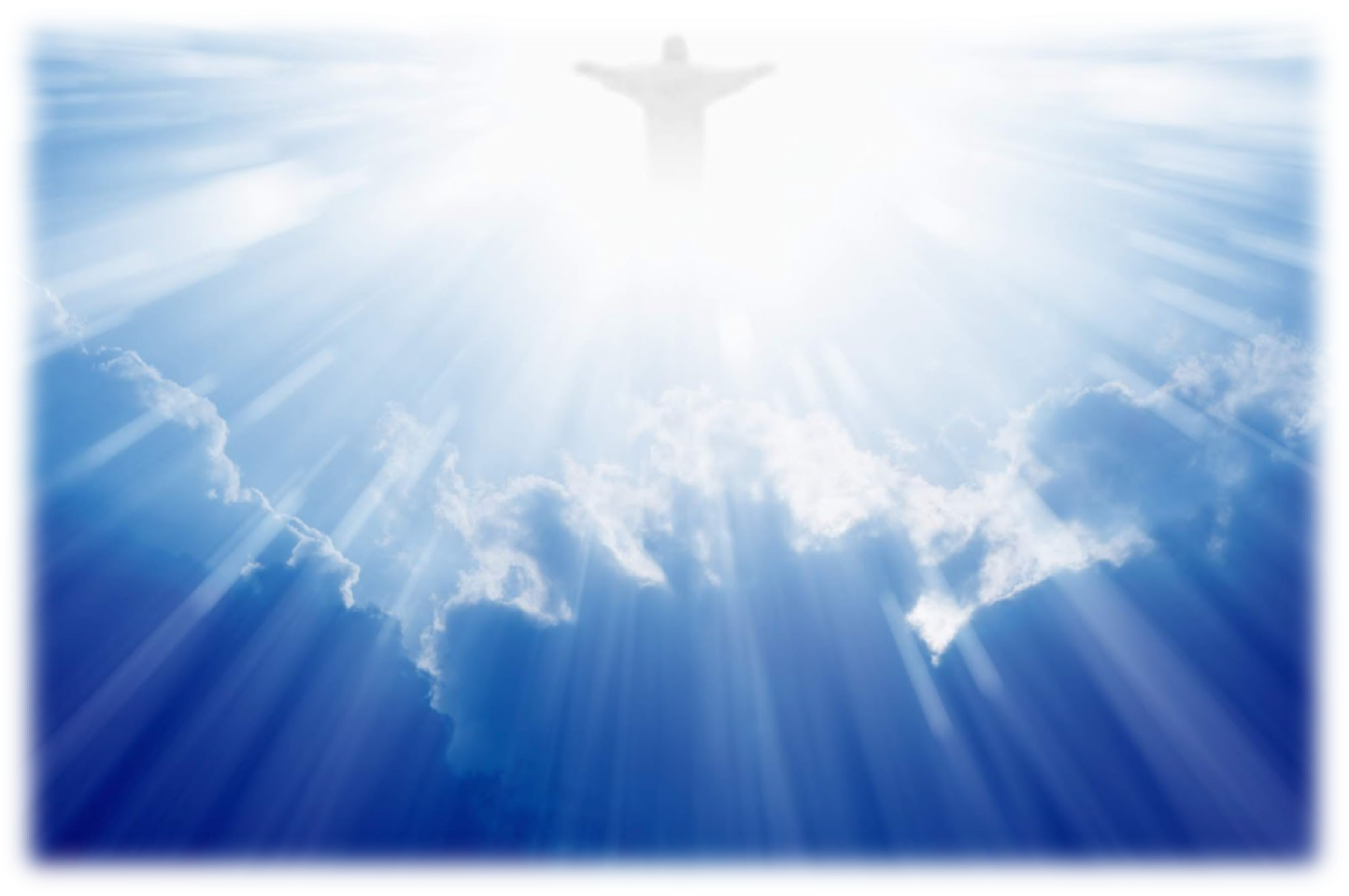 Wniebowstąpienie.Przekazuje im: "Idźcie na cały świat". W głoszeniu wiary dokonuje się pewnego rodzaju transakcji, gdy słuchającym daje się słowo, a pozyskuje się od nich wiarę. Dokonują pewnego rodzaju transakcji ci, którzy udzielają nauki, a w zamian otrzymują od ludzi wiarę. Przekazują im wiarę i natychmiast w zamian otrzymują ich święte życie (św. Grzegorz Wielki)Ostatnie polecenie Jezusa może wywołać w naszych sercach krańcowo różne reakcje – od wzbudzenia nowego zapału do uczucia wielkiego niepokoju wynikającego z uzmysłowienia sobie swej niezdolności do wypełnienia nakazu Chrystusa. Ci, którzy pierwsi usłyszeli te słowa Jezusa, mogli z lęku i obaw nie podjąć się tego zadania, gdyby zabrakło im umocnienia związanego z pojawieniem się zmartwychwstałego Pana pośród nich. On prawdziwie zmartwychwstał: śmierć nie ma już nad Nim władzy. Na ich oczach wypełniła się obietnica nowego życia – poszli za Nim, pokochali Go, zaufali Mu i byli Mu posłuszni. W swym posłuszeństwie byli związani z Jezusem tą sama miłością, która łączyła Ojca z Synem i Syna z Ojcem.Pierwsi uczniowie oddali się Jezusowi do dyspozycji, pomimo, że słusznie „wyrzucał im brak wiary i upór, że nie wierzyli tym, którzy widzieli Go zmartwychwstałego” (Mk 16,14). Posłuszni Jego poleceniu oczekiwali w Jerozolimie obietnicy Ojca. „Gdy Duch Święty zstąpi na was, otrzymacie Jego moc i będziecie moimi świadkami w Jerozolimie i w całej Judei, i w Samarii, i aż po krańce ziemi” (Dz 1,8).Podsumowanie.Jako  uczniowie  Jezusa  również  my  jesteśmy  wezwani  do  pójścia  na  cały  świat  i głoszenia Ewangelii. I my oddajemy się do dyspozycji Jezusa, wiedząc, że On jest naszym Zbawicielem, przyjacielem i Panem, i będąc świadkami tego, że On zdobył nas dla siebie przez przelanie swojej krwi. Mamy Jego zapewnienie, że On sam będzie nami kierował i nas prowadził, dlatego nie musimy się niczego bać, niezależnie od tego, w jakich okolicznościach się znajdziemy. Jezus wzywa nas, abyśmy głosili Jego miłość i zbawienie. Musimy tylko uciekać się do Jezusa i w nim szukać pomocy, pamiętając o Jego słowach: „Dana jest mi wszelka władza w niebie i na ziemi” (Mt 28,18), a także wierzyć w Jego obecność działającą w nas i przez nas.„Jezu, dodaj mi odwagi, bym umiał być posłuszny Twemu poleceniu głoszenia Dobrej Nowiny całemu światu. Wlej w me serce przeświadczenie o Twojej obecności. Napełnij mnie słowami nowego życia, aby radość i moc Twego orędzia mogły udzielać się ludziom żyjącym wokół mnie.”Zaproszenie do medytacji fragmentu z Pisma Świętego – „Ostatni rozkaz”.Tutaj możesz w spokoju pogłębić treści, które poznałeś/-aś podczas tego spotkania.Zachęcam do spokojnego przemedytowania tej ewangelii.https://www.youtube.com/watch?v=t00rR_3V6mU